       Application form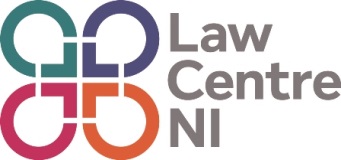 Please answer ALL questions.  Incomplete forms will not be accepted.  Please note that CVs will not be accepted.  Completed applications should be submitted by 12 noon on Friday 20 November 2020 to humanresources@lawcentreni.org.  It is currently anticipated that interviews will be held w/c 22 November 2020.All information provided shall be treated as strictly confidential.PostPersonal detailsSurnames:					        Address:Forenames:Email:Telephone:Education: full-time and part-time Dates: From/to 	 Exams passed			 Subjects taken		Awarding body (post-16)						(specify grades)Evidence of qualifications will be required from the successful candidate Training  [use a continuation sheet if necessary]Course title 	Provider 		        PT / FT	    Dates		  OutcomeEmploymentPlease give present or most recent employer and work backwards in time. Continue on a separate sheet if necessary.Present employment	       Name and address of employer		 Position held 	From / to (month / year)	(brief description of duties and reason for leaving)Previous employment	       Name and address of employer              		   Position heldFrom / to (month / year)                                                                                                    (brief description of duties                       a                                                                                                                                                and reason for leaving)6. GeneralPlease state briefly what attracts you to the post.7(a)    PLEASE SUMMARISE YOUR SUITABILITY FOR THE POST GIVING EXAMPLES THAT DEMONSTRATE  HOW YOU MEET THE RELEVANT CRITERIA.  PLEASE SPECIFY RELEVANT DATES IN EACH CASEPLEASE PROVIDE DETAILS OF YOUR EXPERIENCE AS PER THE SPECIFICATION E1                (500 WORD LIMIT) PLEASE PROVIDE DETAILS IN RELATION TO SPECIFICATIONS E2 – E9 (500 WORD LIMIT)7 (b)       PLEASE SUMMARISE HOW YOU MEET THE DESIRABLE CRITERIA FOR THE POST GIVING EXAMPLES THAT DEMONSTRATE  HOW YOU MEET THE RELEVANT CRITERIA.  PLEASE SPECIFY RELEVANT DATES IN EACH CASEPLEASE PROVIDE DETAILS IN RELATION TO SPECIFICATIONS D1 – D6 (500 WORD LIMIT)8 (a) 	Are you prepared to travel if required (E10)?         Yes No8 (b)	Do you have a current UK driving licence with access to a car (note this will be waived where applicants can demonstrate suitable alternative arrangements or in response to disability needs) (E11)   						             						         Yes               No 8 (c) 	Are you willing to work occasionally out of normal hours (E12)? 	                                                                                                Yes                      No 9. 	Please tell us about any disabilities you may have in order for us to comply with the Disability Discrimination Act 1995. Please detail any request for reasonable adjustments in relation to the application process or interview arrangements.The Law Centre does not discriminate on the grounds of disability.10. 	Do you have permission to work in the UK?      Yes		  NoThe successful candidate will be required to provide appropriate documentation.11. 	Have you ever been convicted of a criminal offence?     Yes                        NoNote: You do not need to disclose any convictions which would be considered spent under the Rehabilitation of Offenders (NI) Order 1978If YES, please give details of offence/s:12. 	When would you be available if offered this post?13. 	Please indicate where you heard about this post 	_____________________________14.	RefereesNames and addresses of two referees.  One of your references should be from your current or recent employer.  A reference will only be sought from short-listed candidates.15. 	SignatureLaw Centre NI is committed to the protection and safeguarding of all personal data in accordance with General Data Protection Regulation.  The information obtained from this form will be held for the purposes of assessing your suitability for the post. Your data will not be shared with any third parties. For more information on how we process your data please refer to the privacy notice on www.lawcentreni.org. If you are happy for us to retain this data please indicate below.☐ I confirm that I have read the privacy notice and consent to LCNI holding and processing my personal data for the purposes indicated.Please make sure you fill in the applicable employee monitoring questionnaire on the next pageLegal Officer – BrexitRef:  LO-16-20Present earnings including,  where appropriate, salary  scalePresent earnings including,  where appropriate, salary  scalePosition on scalePosition on scaleName [Employer]:Position:Address & email:Telephone:Name [Other]:Position:Address & email:Telephone:Name [Other]:Position:Address & email:Telephone:If you do not want us to contact your employment referee prior to interview, indicate by inserting a ‘X’ in the boxIf you do not want us to contact your employment referee prior to interview, indicate by inserting a ‘X’ in the box